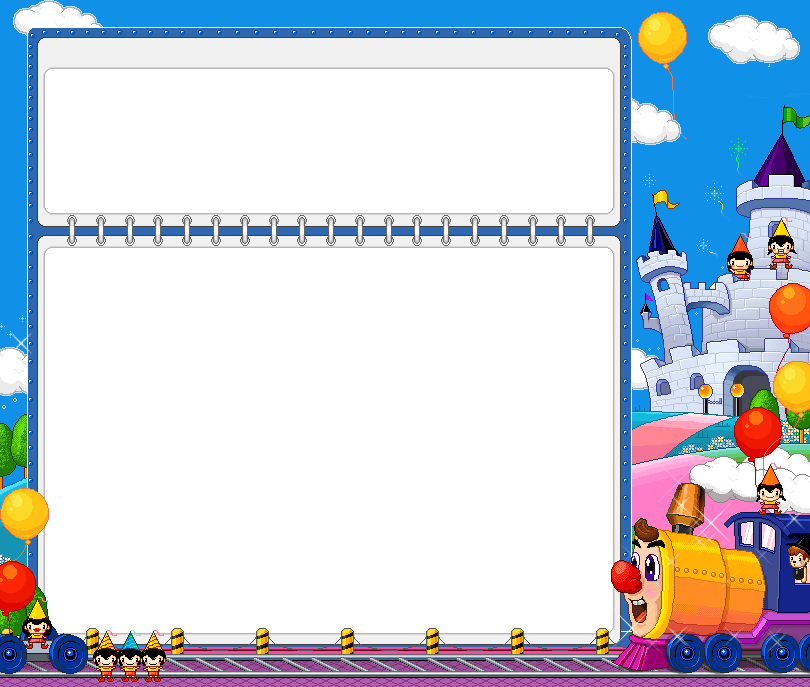    4月份電影          播放時間每周(三)   地點:西嶼鄉立圖書館(兒童室) 下午: 14:00~15:30        4月3日(三) 幸福路上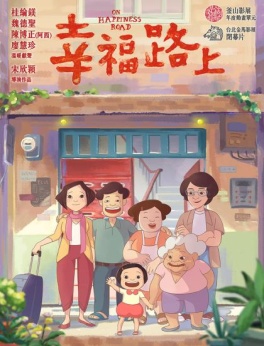         4月10日(三) 原子小金剛 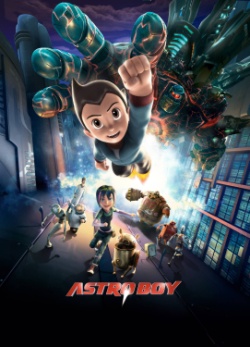         4月17日(三) 地海戰記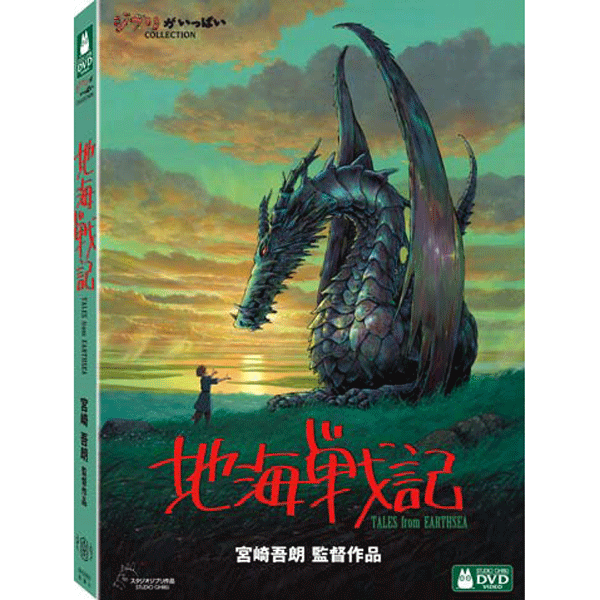         4月24日(三) 野獸冒險樂園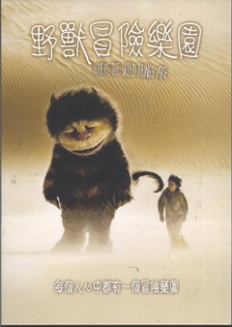 